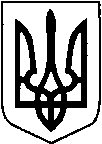 КИЇВСЬКА ОБЛАСТЬТЕТІЇВСЬКА МІСЬКА РАДАVІІІ СКЛИКАННЯДВАДЦЯТЬ  ШОСТА  СЕСІЯ                                               Р І Ш Е Н Н Я12 березня  2024 року                                               № 1237 - 26-VIIІ
     Про затвердження проекту землеустрою та  передачу земельної ділянки в користування   на  умовах  оренди, яка розташована  на території  Тетіївської міської ради в  с. Ненадиха                Розглянувши  заяву Сліпенчук М.І. проект землеустрою щодо відведення земельної ділянки у користування на умовах оренди, витяг з Державного  реєстру речових прав на нерухоме майно про реєстрацію права власності, витяг з Державного земельного кадастру, керуючись пунктом 34 частини 1 статті 26 Закону України «Про місцеве самоврядування в Україні», відповідно до   Земельного кодексу України, статтей 6, 13, 21 Закону України "Про оренду землі”, статтей 19, 25, 50 Законом України «Про землеустрій», Закону України «Про державну реєстрацію речових прав на нерухоме майно та їх обтяжень», Тетіївська міська рада ВИРІШИЛА :1.Затвердити виготовлений ПП «Земля»  проект землеустрою щодо відведення земельної ділянки в користування на умовах оренди         - Сліпенчук Марині Ігорівні на земельну ділянку, що знаходиться  на території   Тетіївської міської ради  за межами с. Ненадиха, по вул. Перемоги, 34 - землі  сільськогосподарського призначення    (код 01.01) для ведення товарного сільськогосподарського  виробництва   ( господарські будівлі та двори), площею 0,6007 га,  кадастровий номер  3224684800:03:006:0018.2.Передати в користування на умовах оренди земельну ділянку, яка розташована  на  території  Тетіївської міської ради  в    с. Ненадиха   по вул. Перемоги, 34        - Сліпенчук Марині Ігорівні - площею 0,6007 га, землі сільськогосподарського призначення  код (01.01) для ведення   товарного сільськогосподарського виробництва ( господарські будівлі та двори), кадастровий номер  3224684800:03:006:0018,  терміном на 49 років.            Встановити  річну орендну плату за користування земельною ділянкою у розмірі 4 % від  нормативної грошової оцінки земельної ділянки, що складає 795 грн. 50  коп. Нормативна грошова оцінка земельної ділянки  становить   19887 грн.  09  коп. Термін дії договору  з  01.03.2024 року.3. Сліпенчук М.І.  зареєструвати право оренди земельної  ділянки в  органах  державної реєстрації. 4.Контроль за виконанням даного рішення покласти на постійну депутатську комісію з питань регулювання земельних відносин, архітектури, будівництва та охорони навколишнього середовища (голова комісії - Крамар О.А.) та на першого заступника міського голови Кизимишина В.Й.     Секретар міської ради                                                    Наталія ІВАНЮТА